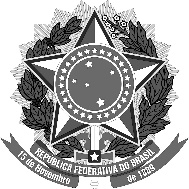 Permanent Mission of Brazil to the United Nations Office in GenevaChemin Louis Dunant, 15 – 1202 – GenèveHuman Rights Council UPR Working Group Third cycle36th session Malawi’s reviewSpeaking time: 1’ 15’’ Mr. President,Brazil welcomes the delegation of the Malawi to the third cycle of the UPR and would like to present the following recommendations:1. Redouble efforts to implement legal provisions prohibiting harmful practices (such as child or forced marriage, female genital mutilation, “widow cleansing,” and ceremonies that lead to abuse), ensuring prompt and thorough investigation of all offenses, and providing all necessary assistance to the victims.2. Prevent killings, mutilations, kidnapping, and other attacks against persons with albinism, particularly women and children, ensuring prompt and thorough investigation of all offenses and providing all necessary assistance to the victims.Brazil welcomes the adoption by the Malawi of measures such as the universal compulsory birth registration, the National Action Plans on Trafficking in Persons and on Child Labour Elimination, and the Gender Equality Plan.We encourage the Malawi to criminalize marital rape and ensure that the evidentiary requirements relating to sexual offenses do not lead to the perpetrators’ impunity.Thank you.(160 palavras)